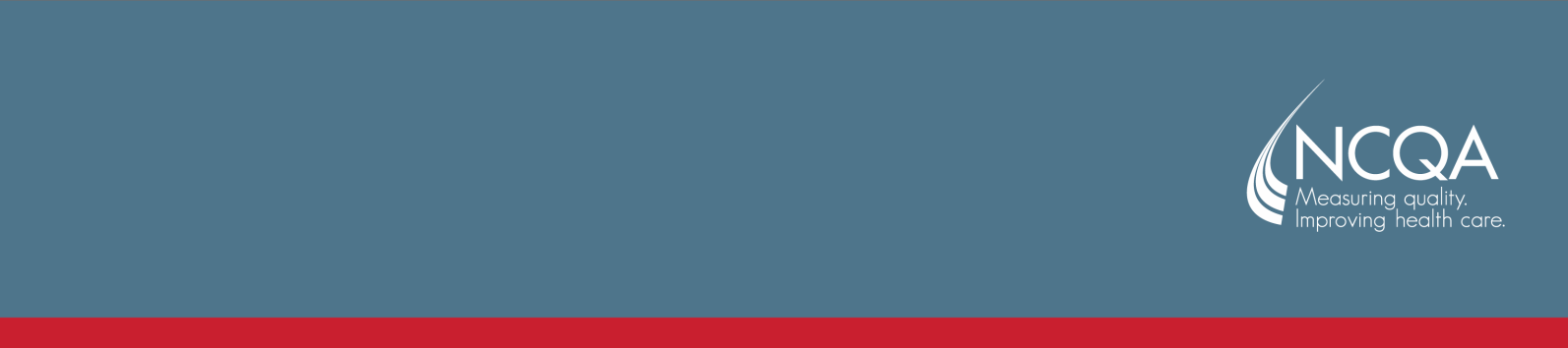 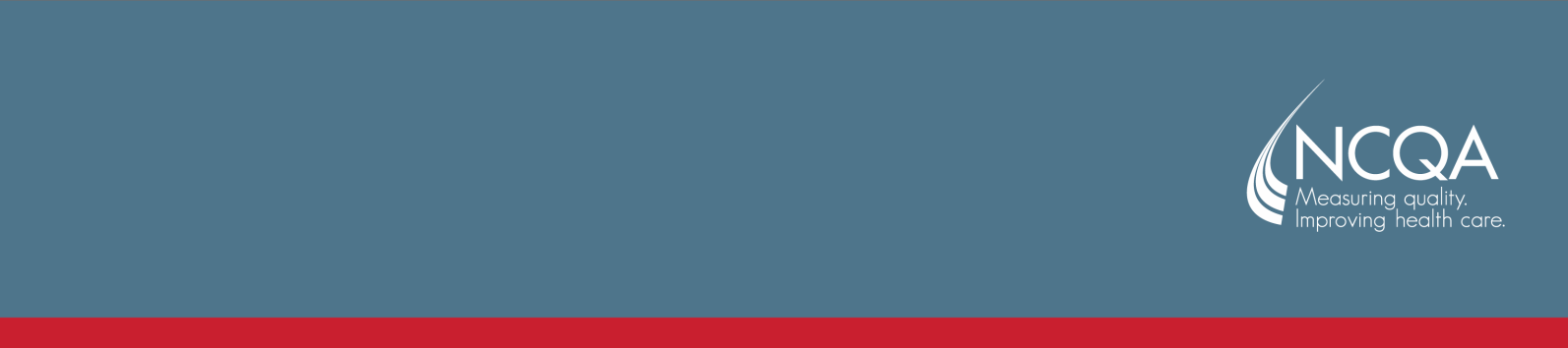 This document contains a suggested path to earning NCQA PCMH Recognition, including which criteria might be best to demonstrate at earlier and later virtual review sessions.The tables below suggest which criteria a practice might demonstrate for each virtual review. Practices are not required to follow the suggestions. NCQA assumes that the practice has not attested to criteria through Accelerated Renewal or received transfer credit from prevalidated vendors. A practice that is attesting to criteria or using a prevalidated vendor may be able to move additional criteria to earlier check-ins.To earn recognition, practices must:Meet all 40 core criteria, andEarn 25 credits in elective criteria across 5 of 6 concepts.Multi-sites: Shared and Site-Specific EvidenceSome evidence (e.g., documented processes, demonstration of capability) may be shared and submitted once for all sites or site groups.Other evidence (e.g., reports, Record Review Workbooks, Quality Improvement Workbooks) must be site-specific. Site-specific data may be combined and submitted once on behalf of all sites or site groups. Some criteria require a combination of shared and site-specific evidence, which is indicated as partially shared in the tables below.NCQA suggests that multi-site groups demonstrate shared criteria during the first virtual review and demonstrate all site-specific evidence for all sites at the subsequent virtual reviews.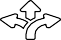 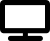 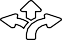 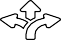 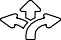 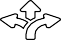 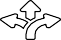 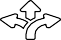 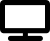 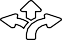 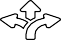 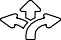 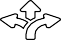 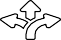 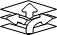 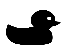 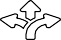 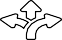 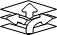 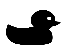 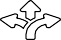 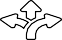 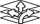 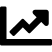 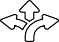 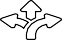 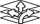 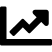 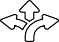 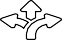 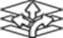 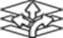 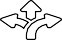 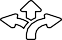 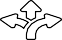 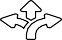 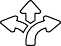 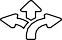 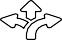 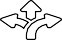 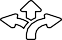 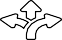 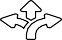 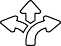 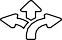 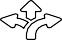 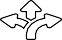 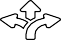 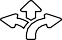 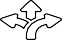 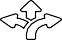 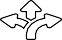 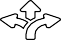 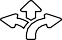 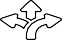 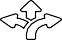 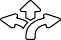 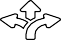 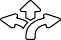 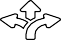 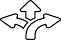 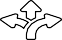 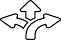 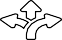 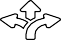 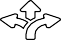 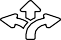 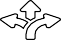 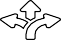 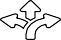 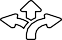 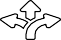 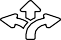 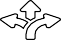 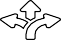 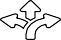 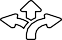 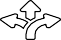 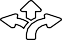 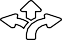 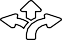 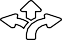 = Evidence is shareable across practice sites= Evidence may be shared virtually during virtual reviews**= Evidence may be partially shared= Reports may be shared virtual during virtual reviews= Suggested as good elective for pediatric practicesOverview of Criteria and Credits AllocatedOverview of Criteria and Credits AllocatedOverview of Criteria and Credits AllocatedOverview of Criteria and Credits AllocatedOverview of Criteria and Credits AllocatedCoreElectivesElectivesElectivesCore1 Credit2 Credits3 CreditsTotal Criteria (101 criteria)40 criteria39 criteria21 criteria1 criterionTEAM-BASED CARE AND PRACTICE ORGANIZATION (TC)TEAM-BASED CARE AND PRACTICE ORGANIZATION (TC)TEAM-BASED CARE AND PRACTICE ORGANIZATION (TC)TEAM-BASED CARE AND PRACTICE ORGANIZATION (TC)TEAM-BASED CARE AND PRACTICE ORGANIZATION (TC)TEAM-BASED CARE AND PRACTICE ORGANIZATION (TC)Competency A: The practice is committed to transforming the practice into a sustainable medical home. Members of the care team serve specific roles as defined by the practice’s organizational structure and are equipped with the knowledge and training necessary to perform those functionsCompetency A: The practice is committed to transforming the practice into a sustainable medical home. Members of the care team serve specific roles as defined by the practice’s organizational structure and are equipped with the knowledge and training necessary to perform those functionsCompetency A: The practice is committed to transforming the practice into a sustainable medical home. Members of the care team serve specific roles as defined by the practice’s organizational structure and are equipped with the knowledge and training necessary to perform those functionsVIRTUAL REVIEW #VIRTUAL REVIEW #VIRTUAL REVIEW #Competency A: The practice is committed to transforming the practice into a sustainable medical home. Members of the care team serve specific roles as defined by the practice’s organizational structure and are equipped with the knowledge and training necessary to perform those functionsCompetency A: The practice is committed to transforming the practice into a sustainable medical home. Members of the care team serve specific roles as defined by the practice’s organizational structure and are equipped with the knowledge and training necessary to perform those functionsCompetency A: The practice is committed to transforming the practice into a sustainable medical home. Members of the care team serve specific roles as defined by the practice’s organizational structure and are equipped with the knowledge and training necessary to perform those functions123TC 01(Core)PCMHTransformation LeadsDesignates a clinician lead of the medical home and a staff person to manage the PCMH transformation and medical home activities.TC 02(Core)Structure & Staff ResponsibilitiesDefines practice organizational structure and staff responsibilities/ skills to support key PCMH functions.TC 03(1 Credit)External PCMH CollaborationsThe practice is involved in external PCMH- oriented collaborative activities (e.g., federal/state initiatives, health information exchanges).TC 04 (2 Credits)Patient/Family/ Caregiver Involvement in GovernancePatients/families/caregivers are involved in the practice’s governance structure or on stakeholder committees.TC 05(2 Credits)Certified EHR SystemThe practice uses an EHR system (or modules) that has been certified and issued an ONC Certification ID, conducts a security risk analysis and implements security updates as necessary correcting identified security deficiencies.Competency B: Communication among staff is organized to ensure that patient care is coordinated, safe and effective.Competency B: Communication among staff is organized to ensure that patient care is coordinated, safe and effective.Competency B: Communication among staff is organized to ensure that patient care is coordinated, safe and effective.VIRTUAL REVIEW #VIRTUAL REVIEW #VIRTUAL REVIEW #Competency B: Communication among staff is organized to ensure that patient care is coordinated, safe and effective.Competency B: Communication among staff is organized to ensure that patient care is coordinated, safe and effective.Competency B: Communication among staff is organized to ensure that patient care is coordinated, safe and effective.123TC 06(Core)**Individual Patient Care Meetings/ CommunicationHas regular patient care team meetings or a structured communication process focused on individual patient care.TC 07(Core)Staff Involvement in Quality ImprovementInvolves care team staff in the practice’s performance evaluation and quality improvement activities.TC 08(2 Credits)Behavioral Health Care ManagerHas at least one care manager qualified to identify and coordinate behavioral health needs.Has at least one care manager qualified to identify and coordinate behavioral health needs.Competency C: The practice communicates and engages patients on expectations and their role in the medical home model of care.Competency C: The practice communicates and engages patients on expectations and their role in the medical home model of care.Competency C: The practice communicates and engages patients on expectations and their role in the medical home model of care.Competency C: The practice communicates and engages patients on expectations and their role in the medical home model of care.VIRTUAL REVIEW #VIRTUAL REVIEW #VIRTUAL REVIEW #Competency C: The practice communicates and engages patients on expectations and their role in the medical home model of care.Competency C: The practice communicates and engages patients on expectations and their role in the medical home model of care.Competency C: The practice communicates and engages patients on expectations and their role in the medical home model of care.Competency C: The practice communicates and engages patients on expectations and their role in the medical home model of care.123TC 09(Core)Medical Home InformationHas a process for informing patients/ families/caregivers about the role of the medical home and provides patients/ families/caregivers with materials that contain the information.Has a process for informing patients/ families/caregivers about the role of the medical home and provides patients/ families/caregivers with materials that contain the information.Core Review: 2 criteriaCore Attestation: 3 criteriaCore Review: 2 criteriaCore Attestation: 3 criteria1 Credit Review: 0 criteria1 Credit Attestation: 1 criteria2 Credit Review: 2 criteria2 Credit Attestation: 1 criteria2 Credit Review: 2 criteria2 Credit Attestation: 1 criteria2 Credit Review: 2 criteria2 Credit Attestation: 1 criteria2 Credit Review: 2 criteria2 Credit Attestation: 1 criteriaKNOWING AND MANAGING YOUR PATIENTS (KM)KNOWING AND MANAGING YOUR PATIENTS (KM)KNOWING AND MANAGING YOUR PATIENTS (KM)KNOWING AND MANAGING YOUR PATIENTS (KM)KNOWING AND MANAGING YOUR PATIENTS (KM)KNOWING AND MANAGING YOUR PATIENTS (KM)Competency A: Practice routinely collects comprehensive data on patients to understand background and health risks of patients. Practice uses information on the population to implement needed interventions, tools and supports for the practice as a whole and for specific individuals.Competency A: Practice routinely collects comprehensive data on patients to understand background and health risks of patients. Practice uses information on the population to implement needed interventions, tools and supports for the practice as a whole and for specific individuals.Competency A: Practice routinely collects comprehensive data on patients to understand background and health risks of patients. Practice uses information on the population to implement needed interventions, tools and supports for the practice as a whole and for specific individuals.VIRTUAL REVIEW #VIRTUAL REVIEW #VIRTUAL REVIEW #Competency A: Practice routinely collects comprehensive data on patients to understand background and health risks of patients. Practice uses information on the population to implement needed interventions, tools and supports for the practice as a whole and for specific individuals.Competency A: Practice routinely collects comprehensive data on patients to understand background and health risks of patients. Practice uses information on the population to implement needed interventions, tools and supports for the practice as a whole and for specific individuals.Competency A: Practice routinely collects comprehensive data on patients to understand background and health risks of patients. Practice uses information on the population to implement needed interventions, tools and supports for the practice as a whole and for specific individuals.123KM 01(Core)Problem ListsDocuments an up-to-date problem list for each patient with current and active diagnoses.KM 02(Core)F. and G. are newComprehensive Health AssessmentComprehensive health assessment includes (all items required):Medical history of patient and familyMental health/substance use history of patient and familyFamily/social/cultural characteristicsCommunication needs.Behaviors affecting healthSocial functioning Social Determinants of HealthDevelopmental screening using a standardized tool. (NA for practices with no pediatric population under 30 months of age.)Advance care planning. (NA for pediatric practices)KM 03(Core)Depression ScreeningConducts depression screenings for adults and adolescents using a standardized tool.KM 04(1 Credit)Behavioral Health ScreeningsConducts behavioral health screenings and/or assessments using a standardized tool. (implement two or more)Anxiety.Alcohol use disorder.Substance use disorder.Pediatric behavioral health screening.Post-traumatic stress disorder.ADHD.Postpartum depression.KM 05(1 Credit)Oral Health Assessment & ServicesAssesses oral health needs and provides necessary services during the care visit based on evidence-based guidelines or coordinates with oral health partners.KM 06(1 Credit)Predominant Conditions & ConcernsIdentifies the predominant conditions and health concerns of the patient population.KM 07(2 Credits)Social Determinants of HealthUnderstands social determinants of health for patients, monitors at the population level and implements care interventions based on these data.Resources:Suggested tools for screening for basic and social needs: https://www.aap.org/en- us/advocacy-and-policy/aap-health- initiatives/poverty/Pages/practice-tips.aspxKM 08(1 Credit)Patient MaterialsEvaluates patient population demographics/communication preferences/health literacy to tailor development and distribution of patient materials.Resources: https://medicalhomeinfo.aap.org/tools-resources/Documents/LanguageAccessFINAL.p dfhttps://medicalhomeinfo.aap.org/tools- resources/Documents/RI%20FactSheet.pdfCompetency B: The practice seeks to meet the needs of a diverse patient population by understanding the population’s unique characteristics and language needs. The practice uses this information to ensure linguistic and other patient needs are met.Competency B: The practice seeks to meet the needs of a diverse patient population by understanding the population’s unique characteristics and language needs. The practice uses this information to ensure linguistic and other patient needs are met.Competency B: The practice seeks to meet the needs of a diverse patient population by understanding the population’s unique characteristics and language needs. The practice uses this information to ensure linguistic and other patient needs are met.VIRTUAL REVIEW #VIRTUAL REVIEW #VIRTUAL REVIEW #Competency B: The practice seeks to meet the needs of a diverse patient population by understanding the population’s unique characteristics and language needs. The practice uses this information to ensure linguistic and other patient needs are met.Competency B: The practice seeks to meet the needs of a diverse patient population by understanding the population’s unique characteristics and language needs. The practice uses this information to ensure linguistic and other patient needs are met.Competency B: The practice seeks to meet the needs of a diverse patient population by understanding the population’s unique characteristics and language needs. The practice uses this information to ensure linguistic and other patient needs are met.123KM 09(Core)DiversityAssesses the diversity (race, ethnicity and one other aspect of diversity) of its population.KM 10(Core)LanguageAssesses the language needs of its population.KM 11(1 Credit)A. and C. are newPopulation NeedsIdentifies and addresses population-level needs based on the diversity of the practice and the community (demonstrate at least 2):Target population health management on disparities in care. *Address health literacy of the practice.Educate practice staff in cultural competence.*Competency C: The practice proactively addresses the care needs of the patient population to ensure needs are met.Competency C: The practice proactively addresses the care needs of the patient population to ensure needs are met.Competency C: The practice proactively addresses the care needs of the patient population to ensure needs are met.VIRTUAL REVIEW #VIRTUAL REVIEW #VIRTUAL REVIEW #Competency C: The practice proactively addresses the care needs of the patient population to ensure needs are met.Competency C: The practice proactively addresses the care needs of the patient population to ensure needs are met.Competency C: The practice proactively addresses the care needs of the patient population to ensure needs are met.123KM 12(Core)Proactive RemindersProactively and routinely identifies populations of patients and reminds them, or their families/caregivers about needed services (must report at least 3 categories):Preventive care services.Immunizations.Chronic or acute care services.Patients not recently seen by the practice. Resource:AAP Practice Transformation Implementation Guide: Population Health https://www.aap.org/en-us/professional- resources/practice- transformation/Implementation- Guide/Pages/Population-Health.aspxKM 13(2 Credits)Excellence in PerformanceDemonstrates excellence in a benchmarked/performance-based recognition program assessed using evidence-based care guidelines.Competency D: The practice addresses medication safety and adherence by providing information to the patient and establishing processes for medication documentation, reconciliation and assessment of barriers.Competency D: The practice addresses medication safety and adherence by providing information to the patient and establishing processes for medication documentation, reconciliation and assessment of barriers.Competency D: The practice addresses medication safety and adherence by providing information to the patient and establishing processes for medication documentation, reconciliation and assessment of barriers.VIRTUAL REVIEW #VIRTUAL REVIEW #VIRTUAL REVIEW #Competency D: The practice addresses medication safety and adherence by providing information to the patient and establishing processes for medication documentation, reconciliation and assessment of barriers.Competency D: The practice addresses medication safety and adherence by providing information to the patient and establishing processes for medication documentation, reconciliation and assessment of barriers.Competency D: The practice addresses medication safety and adherence by providing information to the patient and establishing processes for medication documentation, reconciliation and assessment of barriers.123KM 14(Core)Medication ReconciliationReviews and reconciles medications for more than 80 percent of patients received from care transitions.KM 15(Core)Medication ListsMaintains an up-to-date list of medications for more than 80 percent of patients.KM 16(1 Credit)New Prescription EducationAssesses understanding and provides education, as needed, on new prescriptions for more than 50 percent of patients/families/ caregivers.KM 17(1 Credit)Medication Responses & BarriersAssesses and addresses patient response to medications and barriers to adherence for more than 50 percent of patients and dates the assessment.KM 18(1 Credit)Controlled Substance Database ReviewReviews controlled substance database when prescribing relevant medications.KM 19(2 Credits)Prescription Claims DataSystematically obtains prescription claims data in order to assess and address medication adherence.Competency E: The practice incorporates evidence-based clinical decision support across a variety of conditions to ensure effective and efficient care is provided to patients.Competency E: The practice incorporates evidence-based clinical decision support across a variety of conditions to ensure effective and efficient care is provided to patients.Competency E: The practice incorporates evidence-based clinical decision support across a variety of conditions to ensure effective and efficient care is provided to patients.VIRTUAL REVIEW #VIRTUAL REVIEW #VIRTUAL REVIEW #Competency E: The practice incorporates evidence-based clinical decision support across a variety of conditions to ensure effective and efficient care is provided to patients.Competency E: The practice incorporates evidence-based clinical decision support across a variety of conditions to ensure effective and efficient care is provided to patients.Competency E: The practice incorporates evidence-based clinical decision support across a variety of conditions to ensure effective and efficient care is provided to patients.123KM 20(Core)Clinical Decision SupportImplements clinical decision support following evidence-based guidelines for care of (must demonstrate at least 4 criteria):Mental health condition.Substance use disorder.A chronic medical condition.An acute condition.A condition related to unhealthy behaviors.Well child or adult care.Overuse/appropriateness issues.Competency F: The practice identifies/considers and establishes connections to community resources to collaborate and direct patients to needed support.Competency F: The practice identifies/considers and establishes connections to community resources to collaborate and direct patients to needed support.Competency F: The practice identifies/considers and establishes connections to community resources to collaborate and direct patients to needed support.VIRTUAL REVIEW #VIRTUAL REVIEW #VIRTUAL REVIEW #Competency F: The practice identifies/considers and establishes connections to community resources to collaborate and direct patients to needed support.Competency F: The practice identifies/considers and establishes connections to community resources to collaborate and direct patients to needed support.Competency F: The practice identifies/considers and establishes connections to community resources to collaborate and direct patients to needed support.123KM 21(Core)Community Resource NeedsUses information on the population served by the practice to prioritize needed community resources.KM 22(1 Credit)Access to Educational ResourcesProvides access to educational resources, such as materials, peer-support sessions, group classes, online self-management tools or programs.KM 23(1 Credit)Oral Health EducationProvides oral health education resources to patients.KM 24(1 Credit)Shared Decision- Making AidsAdopts shared decision-making aids for preference-sensitive conditions.KM 25(1 Credit)School/ Intervention Agency EngagementEngages with schools or intervention agencies in the community.Engages with schools or intervention agencies in the community.KM 26(1 Credit)Community Resource ListRoutinely maintains a current community resource list based on the needs identified in Core KM 21.Routinely maintains a current community resource list based on the needs identified in Core KM 21.KM 27(1 Credit)Community Resource AssessmentAssesses the usefulness of identified community support resources.Assesses the usefulness of identified community support resources.KM 28(2 Credits)Case ConferencesHas regular “case conferences” involving parties outside the practice team (e.g., community supports, specialists).Has regular “case conferences” involving parties outside the practice team (e.g., community supports, specialists).Competency G: The practice collaborates with patients to support their specific needs.Competency G: The practice collaborates with patients to support their specific needs.Competency G: The practice collaborates with patients to support their specific needs.Competency G: The practice collaborates with patients to support their specific needs.VIRTUAL REVIEW #VIRTUAL REVIEW #VIRTUAL REVIEW #Competency G: The practice collaborates with patients to support their specific needs.Competency G: The practice collaborates with patients to support their specific needs.Competency G: The practice collaborates with patients to support their specific needs.Competency G: The practice collaborates with patients to support their specific needs.123KM 29(1 Credit)Opioid Treatment AgreementFor patients prescribed Schedule ll opioid prescriptions, incorporates opioid treatment agreement into the patient medical record.For patients prescribed Schedule ll opioid prescriptions, incorporates opioid treatment agreement into the patient medical record.Core Review: 4 criteriaCore Attestation: 6 criteriaCore Review: 4 criteriaCore Attestation: 6 criteria1 Credit Review: 7 criteria1 Credit Attestation: 8 criteria2 Credit Review: 4 criteria2 Credit Attestation: 0 criteria2 Credit Review: 4 criteria2 Credit Attestation: 0 criteria2 Credit Review: 4 criteria2 Credit Attestation: 0 criteria2 Credit Review: 4 criteria2 Credit Attestation: 0 criteriaPATIENT-CENTERED ACCESS AND CONTINUITY (AC)PATIENT-CENTERED ACCESS AND CONTINUITY (AC)PATIENT-CENTERED ACCESS AND CONTINUITY (AC)PATIENT-CENTERED ACCESS AND CONTINUITY (AC)PATIENT-CENTERED ACCESS AND CONTINUITY (AC)PATIENT-CENTERED ACCESS AND CONTINUITY (AC)Competency A: The practice seeks to enhance access by providing appointments and clinical advice based on patients’ needs.Competency A: The practice seeks to enhance access by providing appointments and clinical advice based on patients’ needs.Competency A: The practice seeks to enhance access by providing appointments and clinical advice based on patients’ needs.VIRTUAL REVIEW #VIRTUAL REVIEW #VIRTUAL REVIEW #Competency A: The practice seeks to enhance access by providing appointments and clinical advice based on patients’ needs.Competency A: The practice seeks to enhance access by providing appointments and clinical advice based on patients’ needs.Competency A: The practice seeks to enhance access by providing appointments and clinical advice based on patients’ needs.123AC 01(Core)**Access Needs & PreferencesAssesses the access needs and preferences of the patient population.AC 02(Core)**Same-Day AppointmentsProvides same-day appointments for routine and urgent care to meet identified patients’ needs.AC 03(Core)Appointments Outside Business HoursProvides routine and urgent appointments outside regular business hours to meet identified patient needs.AC 04(Core)Timely Clinical Advice by TelephoneProvides timely clinical advice by telephone.AC 05(Core)Clinical Advice Documentatio nDocuments clinical advice in patient records and confirms clinical advice and care provided after-hours does not conflict with patient medical record.AC 06(1 Credit)**Alternative AppointmentsProvides scheduled routine or urgent appointments by telephone or other technology supported mechanisms.AC 07(1 Credit)Electronic Patient RequestsHas a secure electronic system for patients to request appointments, prescription refills, referrals and test results.AC 08(1 Credit)Two-Way Electronic Communica- tionHas a secure electronic system for two-way communication to provide timely clinical advice.AC 09(1 Credit)Equity of AccessEquity of AccessUses information on the population served by the practice to assess equity of access that considers health disparities.Uses information on the population served by the practice to assess equity of access that considers health disparities.Competency B: Practices support continuity through empanelment and systematic access to the patient’s medical record.Competency B: Practices support continuity through empanelment and systematic access to the patient’s medical record.Competency B: Practices support continuity through empanelment and systematic access to the patient’s medical record.Competency B: Practices support continuity through empanelment and systematic access to the patient’s medical record.Competency B: Practices support continuity through empanelment and systematic access to the patient’s medical record.VIRTUAL REVIEW #VIRTUAL REVIEW #VIRTUAL REVIEW #Competency B: Practices support continuity through empanelment and systematic access to the patient’s medical record.Competency B: Practices support continuity through empanelment and systematic access to the patient’s medical record.Competency B: Practices support continuity through empanelment and systematic access to the patient’s medical record.Competency B: Practices support continuity through empanelment and systematic access to the patient’s medical record.Competency B: Practices support continuity through empanelment and systematic access to the patient’s medical record.123AC 10(Core)Personal Clinician SelectionPersonal Clinician SelectionHelps patients/families/caregivers select or change a personal clinician.Helps patients/families/caregivers select or change a personal clinician.AC 11(Core)Patient Visits with Clinician/ TeamPatient Visits with Clinician/ TeamSets goals and monitors the percentage of patient visits with selected clinician or team.Sets goals and monitors the percentage of patient visits with selected clinician or team.AC 12(2 Credits)Continuity of Medical Record InformationContinuity of Medical Record InformationProvides continuity of medical record information for care and advice when the office is closed.Provides continuity of medical record information for care and advice when the office is closed.AC 13(1 Credit)**Panel Size Review & ManagementPanel Size Review & ManagementReviews and actively manages panel sizes.Reviews and actively manages panel sizes.AC 14*(1 Credit)**External Panel Review & ReconciliationExternal Panel Review & ReconciliationReviews and reconciles panel based on health plan or other outside patient assignments.Resource:Webpage includes a brief tutorial for how to compare lists in Excel.http://tnscriptdoctor.com/excel-tips-and-tricks/Reviews and reconciles panel based on health plan or other outside patient assignments.Resource:Webpage includes a brief tutorial for how to compare lists in Excel.http://tnscriptdoctor.com/excel-tips-and-tricks/Core Review: 3 criteriaCore Attestation: 4 criteriaCore Review: 3 criteriaCore Attestation: 4 criteria1 Credit Review: 3 criteria1 Credit Attestation: 3 criteria1 Credit Review: 3 criteria1 Credit Attestation: 3 criteria2 Credit Review: 0 criteria2 Credit Attestation: 1 criteria2 Credit Review: 0 criteria2 Credit Attestation: 1 criteria2 Credit Review: 0 criteria2 Credit Attestation: 1 criteria2 Credit Review: 0 criteria2 Credit Attestation: 1 criteriaCARE MANAGEMENT AND SUPPORT (CM)CARE MANAGEMENT AND SUPPORT (CM)CARE MANAGEMENT AND SUPPORT (CM)CARE MANAGEMENT AND SUPPORT (CM)CARE MANAGEMENT AND SUPPORT (CM)CARE MANAGEMENT AND SUPPORT (CM)Competency A: The practice systematically identifies patients that would benefit most from care management.Competency A: The practice systematically identifies patients that would benefit most from care management.Competency A: The practice systematically identifies patients that would benefit most from care management.VIRTUAL REVIEW #VIRTUAL REVIEW #VIRTUAL REVIEW #Competency A: The practice systematically identifies patients that would benefit most from care management.Competency A: The practice systematically identifies patients that would benefit most from care management.Competency A: The practice systematically identifies patients that would benefit most from care management.123CM 01(Core)Identifying Patients for Care ManagementConsiders the following when establishing a systematic process and criteria for identifying patients who may benefit from care management (practice must include at least 3 in its criteria):Behavioral health conditionsHigh cost/high utilizationPoorly controlled or complex conditionsSocial determinants of healthReferrals by outside organizations (e.g., insurers, health system, ACO), practice staff or patient/family/ caregiverCM 02(Core)Monitoring Patients for Care ManagementMonitors the percentage of the total patient population identified through its process and criteria.CM 03(2 Credits)Comprehensive Risk- Stratification ProcessApplies a comprehensive risk-stratification process to entire patient panel in order to identify and direct resources appropriately.Competency B: For patients identified for care management, the practice consistently uses patient information and collaborates with patients/families/ caregivers to develop a care plan that addresses barriers and incorporates patient preferences and lifestyle goals documented in the patient’s chart.Competency B: For patients identified for care management, the practice consistently uses patient information and collaborates with patients/families/ caregivers to develop a care plan that addresses barriers and incorporates patient preferences and lifestyle goals documented in the patient’s chart.Competency B: For patients identified for care management, the practice consistently uses patient information and collaborates with patients/families/ caregivers to develop a care plan that addresses barriers and incorporates patient preferences and lifestyle goals documented in the patient’s chart.Competency B: For patients identified for care management, the practice consistently uses patient information and collaborates with patients/families/ caregivers to develop a care plan that addresses barriers and incorporates patient preferences and lifestyle goals documented in the patient’s chart.VIRTUAL REVIEW #VIRTUAL REVIEW #VIRTUAL REVIEW #Competency B: For patients identified for care management, the practice consistently uses patient information and collaborates with patients/families/ caregivers to develop a care plan that addresses barriers and incorporates patient preferences and lifestyle goals documented in the patient’s chart.Competency B: For patients identified for care management, the practice consistently uses patient information and collaborates with patients/families/ caregivers to develop a care plan that addresses barriers and incorporates patient preferences and lifestyle goals documented in the patient’s chart.Competency B: For patients identified for care management, the practice consistently uses patient information and collaborates with patients/families/ caregivers to develop a care plan that addresses barriers and incorporates patient preferences and lifestyle goals documented in the patient’s chart.Competency B: For patients identified for care management, the practice consistently uses patient information and collaborates with patients/families/ caregivers to develop a care plan that addresses barriers and incorporates patient preferences and lifestyle goals documented in the patient’s chart.123CM 04(Core)**Person- Centered Care PlansEstablishes a person-centered care plan for patients identified for care management.Establishes a person-centered care plan for patients identified for care management.CM 05(Core)**Written Care PlansProvides written care plan to the patient/family/caregiver for patients identified for care management.Provides written care plan to the patient/family/caregiver for patients identified for care management.CM 06(1 Credit)**Patient Preferences & GoalsDocuments patient preference and functional/lifestyle goals in individual care plans.Documents patient preference and functional/lifestyle goals in individual care plans.CM 07(1 Credit)**Patient Barriers to GoalsIdentifies and discusses potential barriers to meeting goals in individual care plans.Identifies and discusses potential barriers to meeting goals in individual care plans.CM 08(1 Credit)**Self- Management PlansIncludes a self-management plan in individual care plans.Includes a self-management plan in individual care plans.CM 09(1 Credit)Care Plan IntegrationCare plan is integrated and accessible across settings of care.Care plan is integrated and accessible across settings of care.Core Review: 2 criteriaCore Attestation: 2 criteriaCore Review: 2 criteriaCore Attestation: 2 criteria1 Credit Review: 1 criterion1 Credit Attestation: 3 criteria2 Credit Review: 1 criterion2 Credit Attestation: 0 criteria2 Credit Review: 1 criterion2 Credit Attestation: 0 criteria2 Credit Review: 1 criterion2 Credit Attestation: 0 criteria2 Credit Review: 1 criterion2 Credit Attestation: 0 criteriaCARE COORDINATION AND CARE TRANSITIONS (CC)CARE COORDINATION AND CARE TRANSITIONS (CC)CARE COORDINATION AND CARE TRANSITIONS (CC)CARE COORDINATION AND CARE TRANSITIONS (CC)CARE COORDINATION AND CARE TRANSITIONS (CC)CARE COORDINATION AND CARE TRANSITIONS (CC)Competency A: The practice effectively tracks and manages laboratory and imaging tests important for patient care and informs patients of the result.Competency A: The practice effectively tracks and manages laboratory and imaging tests important for patient care and informs patients of the result.Competency A: The practice effectively tracks and manages laboratory and imaging tests important for patient care and informs patients of the result.VIRTUAL REVIEW #VIRTUAL REVIEW #VIRTUAL REVIEW #Competency A: The practice effectively tracks and manages laboratory and imaging tests important for patient care and informs patients of the result.Competency A: The practice effectively tracks and manages laboratory and imaging tests important for patient care and informs patients of the result.Competency A: The practice effectively tracks and manages laboratory and imaging tests important for patient care and informs patients of the result.123CC 01(Core)Lab & Imaging Test ManagementThe practice systematically manages lab and imaging tests by:Tracking lab tests until results are available, flagging and following up on overdue results.Tracking imaging tests until results are available, flagging and following up on overdue results.Flagging abnormal lab results, bringing them to the attention of the clinician.Flagging abnormal imaging results, bringing them to the attention of the clinician.Notifying patients/families/ caregivers of normal lab and imaging test results.Notifying patients/families/ caregivers of abnormal lab and imaging test results.CC 02(1 Credit)Newborn ScreeningsFollows up with the inpatient facility about newborn hearing and newborn blood-spot screening.CC 03(2 Credits)Appropriate Use for Labs & ImagingUses clinical protocols to determine when imaging and lab tests are necessary.Competency B: The practice provides important information in referrals to specialists and tracks referrals until the report is received.Competency B: The practice provides important information in referrals to specialists and tracks referrals until the report is received.Competency B: The practice provides important information in referrals to specialists and tracks referrals until the report is received.VIRTUAL REVIEW #VIRTUAL REVIEW #VIRTUAL REVIEW #Competency B: The practice provides important information in referrals to specialists and tracks referrals until the report is received.Competency B: The practice provides important information in referrals to specialists and tracks referrals until the report is received.Competency B: The practice provides important information in referrals to specialists and tracks referrals until the report is received.123CC 04(Core)Referral ManagementThe practice systematically manages referrals by:A. Giving the consultant or specialist the clinical question, the required timing and the type of referralCC 04(Core)Referral ManagementGiving the consultant or specialist pertinent demographic and clinical data, including test results and the current care planTracking referrals until the consultant or specialist’s report is available, flagging and following up on overdue reportsCC 05(2 Credits)Appropriate ReferralsUses clinical protocols to determine when a referral to a specialist is necessary.CC 06(1 Credit)Commonly Used Specialists IdentificationIdentifies the specialists/specialty types most commonly used by the practice.CC 07(2 Credits)Performance Information for Specialist ReferralsConsiders available performance information on consultants/ specialists when making referrals.CC 08(1 Credit)Specialist Referral ExpectationsWorks with nonbehavioral healthcare specialists to whom the practice frequently refers to set expectations for information sharing and patient care.CC 09(2 Credits)Behavioral Health Referral ExpectationsWorks with behavioral healthcare providers to whom the practice frequently refers to set expectations for information sharing and patient care.CC 10(2 Credits)Behavioral Health IntegrationIntegrates behavioral healthcare providers into the care delivery system of the practice site.CC 11(1 Credit)**Referral MonitoringMonitors the timeliness and quality of the referral response.CC 12(1 Credit)Co- Management ArrangementsDocuments co-management arrangements in the patient’s medical record.CC 13(2 Credits)**Treatment Options & CostsEngages with patients regarding cost implications of treatment options.Competency C: The practice connects with other health care facilities to support patient safety throughout care transitions. The practice receives and shares necessary patient treatment information to coordinate comprehensive patient care.Competency C: The practice connects with other health care facilities to support patient safety throughout care transitions. The practice receives and shares necessary patient treatment information to coordinate comprehensive patient care.Competency C: The practice connects with other health care facilities to support patient safety throughout care transitions. The practice receives and shares necessary patient treatment information to coordinate comprehensive patient care.VIRTUAL REVIEW #VIRTUAL REVIEW #VIRTUAL REVIEW #Competency C: The practice connects with other health care facilities to support patient safety throughout care transitions. The practice receives and shares necessary patient treatment information to coordinate comprehensive patient care.Competency C: The practice connects with other health care facilities to support patient safety throughout care transitions. The practice receives and shares necessary patient treatment information to coordinate comprehensive patient care.Competency C: The practice connects with other health care facilities to support patient safety throughout care transitions. The practice receives and shares necessary patient treatment information to coordinate comprehensive patient care.123CC 14(Core)Identifying Unplanned Hospital & ED VisitsSystematically identifies patients with unplanned hospital admissions and emergency department visits.CC 15(Core)Sharing Clinical InformationShares clinical information with admitting hospitals and emergency departments.CC 16(Core)Post-Hospital/ ED Visit Follow-UpContacts patients/families/caregivers for follow- up care, if needed, within an appropriate period following a hospital admission or emergency department visit.CC 17(1 Credit)**Acute Care After Hours CoordinationSystematic ability to coordinate with acute care settings after hours through access to current patient information.CC 18(1 Credit)Information Exchange during HospitalizationExchanges patient information with the hospital during a patient’s hospitalization.CC 19(1 Credit)Patient Discharge SummariesImplements process to consistently obtain patient discharge summaries from the hospital and other facilities.CC 20(1 Credit)Care Plan Collaboration for Practice TransitionsCollaborates with the patient/family/ caregiver to develop/ implement a written care plan for complex patients transferring into/out of the practice (e.g., from pediatric care to adult care).Collaborates with the patient/family/ caregiver to develop/ implement a written care plan for complex patients transferring into/out of the practice (e.g., from pediatric care to adult care).Collaborates with the patient/family/ caregiver to develop/ implement a written care plan for complex patients transferring into/out of the practice (e.g., from pediatric care to adult care).CC 21(Maximum 3 Credits)External Electronic Exchange of InformationDemonstrates electronic exchange of information with external entities, agencies and registries (may select 1 or more):A. Regional health information organization or other health information exchange source that enhances the practice’s ability to manage complex patients. (1 Credit) BDemonstrates electronic exchange of information with external entities, agencies and registries (may select 1 or more):A. Regional health information organization or other health information exchange source that enhances the practice’s ability to manage complex patients. (1 Credit) BDemonstrates electronic exchange of information with external entities, agencies and registries (may select 1 or more):A. Regional health information organization or other health information exchange source that enhances the practice’s ability to manage complex patients. (1 Credit) B(B.)CC 21(Maximum 3 Credits)External Electronic Exchange of InformationB. Immunization registries or immunization   information systems. (1 Credit)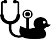 B. Immunization registries or immunization   information systems. (1 Credit)(B.)CC 21(Maximum 3 Credits)External Electronic Exchange of InformationC. Summary of care record to another provider or care facility for care transitions. (1 Credit)C. Summary of care record to another provider or care facility for care transitions. (1 Credit)C. Summary of care record to another provider or care facility for care transitions. (1 Credit)(B.)Core Review: 2 criteriaCore Attestation: 3 criteriaCore Review: 2 criteriaCore Attestation: 3 criteria1 Credit Review: 2 criteria1 Credit Attestation: 7 criteria2 Credit Review:5 criteria2 Credit Attestation:1 criterion2 Credit Review:5 criteria2 Credit Attestation:1 criterion2 Credit Review:5 criteria2 Credit Attestation:1 criterion3 Credit Attestation: 1 criterion3 Credit Attestation: 1 criterionPERFORMANCE MEASUREMENT AND QUALITY IMPROVEMENT (QI)PERFORMANCE MEASUREMENT AND QUALITY IMPROVEMENT (QI)PERFORMANCE MEASUREMENT AND QUALITY IMPROVEMENT (QI)PERFORMANCE MEASUREMENT AND QUALITY IMPROVEMENT (QI)PERFORMANCE MEASUREMENT AND QUALITY IMPROVEMENT (QI)PERFORMANCE MEASUREMENT AND QUALITY IMPROVEMENT (QI)Competency A: The practice measures to understand current performance and to identify opportunities for improvement.Competency A: The practice measures to understand current performance and to identify opportunities for improvement.Competency A: The practice measures to understand current performance and to identify opportunities for improvement.VIRTUAL REVIEW #VIRTUAL REVIEW #VIRTUAL REVIEW #Competency A: The practice measures to understand current performance and to identify opportunities for improvement.Competency A: The practice measures to understand current performance and to identify opportunities for improvement.Competency A: The practice measures to understand current performance and to identify opportunities for improvement.123QI 01(Core)D. is NewClinical Quality MeasuresMonitors at least five clinical quality measures across the four categories (must monitor at least 1 measure of each type):Immunization measures.Other preventive care measures.Chronic or acute care clinical measures.Behavioral health measures. *QI 02(Core)Resource Stewardship MeasuresMonitors at least two measures of resource stewardship (must monitor at least 1 measure of each type):Measures related to care coordination.Measures affecting health care costs.QI 03(Core)**Appointment Availability AssessmentAssesses performance on availability of major appointment types to meet patient needs and preferences for access.QI 04(Core)Patient Experience FeedbackMonitors patient experience through:Quantitative data: Conducts a survey (using any instrument) to evaluate patient/family/ caregiver experiences across at least three dimensions, such as:Access.Communication.Coordination.Whole person care, self-management support and comprehensiveness.Qualitative data: Obtains feedback from patients/ families/caregivers through qualitative meansQI 05(1 Credit)Health Disparities AssessmentAssesses health disparities using performance data stratified for vulnerable populations. (must choose one from each section):Clinical qualityPatient experienceQI 06ValidatedThe practice uses a standardized, validated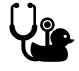 (1 Credit)Patientpatient experience survey tool withExperiencebenchmarking data available.Survey UseQI 07(2 Credits)Vulnerable Patient FeedbackThe practice obtains feedback on experiences of vulnerable patient groups.Competency B: The practice evaluates its performance against goals or benchmarks and uses the results to prioritize and implement improvement strategies.Competency B: The practice evaluates its performance against goals or benchmarks and uses the results to prioritize and implement improvement strategies.Competency B: The practice evaluates its performance against goals or benchmarks and uses the results to prioritize and implement improvement strategies.VIRTUAL REVIEW #VIRTUAL REVIEW #VIRTUAL REVIEW #Competency B: The practice evaluates its performance against goals or benchmarks and uses the results to prioritize and implement improvement strategies.Competency B: The practice evaluates its performance against goals or benchmarks and uses the results to prioritize and implement improvement strategies.Competency B: The practice evaluates its performance against goals or benchmarks and uses the results to prioritize and implement improvement strategies.123QI 08(Core)D. is NewGoals & Actions to Improve Clinical Quality MeasuresSets goals and acts to improve upon at least three measures across at least three of the four categories:A. Immunization measures.B. Other preventive care measures.C. Chronic or acute care clinical measures.D. Behavioral health measures. *QI 09(Core)Goals & Actions to Improve Resource Stewardship MeasuresSets goals and acts to improve upon at least one measure of resource stewardship:Measures related to care coordination.Measures affecting health care costs.QI 10Goals & ActionsSets goals and acts to improve on availability of(Core)to Improvemajor appointment types to meet patient needsAppointmentand preferences.AvailabilityQI 11QI 11Goals & ActionsSets goals and acts to improve on at least 1(Core)(Core)to Improvepatient experience measure.PatientExperienceQI 12(2 Credits)QI 12(2 Credits)Improved PerformanceAchieves improved performance on at least 2 performance measures.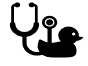 QI 13QI 13Goals & ActionsSets goals and acts to improve disparities in(1 Credit)(1 Credit)to Improvecare or services on at least 1 measure.Disparities inCare/ServiceQI 14QI 14ImprovedAchieves improved performance on at least 1(2 Credits)(2 Credits)Performance formeasure of disparities in care or service.Disparities inCare/ServiceCompetency C: The practice is accountable for performance. The practice shares performance data with the practice, patients and/or publicly for the measures and patient populations identified in the previous section.Competency C: The practice is accountable for performance. The practice shares performance data with the practice, patients and/or publicly for the measures and patient populations identified in the previous section.Competency C: The practice is accountable for performance. The practice shares performance data with the practice, patients and/or publicly for the measures and patient populations identified in the previous section.Competency C: The practice is accountable for performance. The practice shares performance data with the practice, patients and/or publicly for the measures and patient populations identified in the previous section.VIRTUAL REVIEW #VIRTUAL REVIEW #VIRTUAL REVIEW #Competency C: The practice is accountable for performance. The practice shares performance data with the practice, patients and/or publicly for the measures and patient populations identified in the previous section.Competency C: The practice is accountable for performance. The practice shares performance data with the practice, patients and/or publicly for the measures and patient populations identified in the previous section.Competency C: The practice is accountable for performance. The practice shares performance data with the practice, patients and/or publicly for the measures and patient populations identified in the previous section.Competency C: The practice is accountable for performance. The practice shares performance data with the practice, patients and/or publicly for the measures and patient populations identified in the previous section.123QI 15ReportingReportingReports practice-level or individual clinician(Core)PerformancePerformanceperformance results within the practice forwithin the Practicewithin the Practicemeasures reported by the practice.QI 16ReportingReportingReports practice-level or individual clinician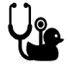 (1 Credit)PerformancePerformanceperformance results publicly or with patients forPublicly or with PatientsPublicly or with Patientsmeasures reported by the practice.QI 17Patient/Family/Patient/Family/Involves patient/family/caregiver in quality(2 Credits)CaregiverCaregiverimprovement activities.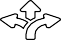 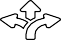 Involvement inQualityInvolvement inQualityImprovementImprovementQI 18ReportingReportingReports clinical quality measures to Medicare or(2 Credits)PerformancePerformanceMedicaid agency.Measures toMedicare/Measures toMedicare/MedicaidMedicaidQI 19(Maximum 2 credits)Value-Based Contract AgreementsValue-Based Contract AgreementsIs engaged in Value-Based Contract Agreement. (Maximum 2 credits)A. Practice engages in up-side risk contract (1 credit)Up-Side RiskUp-Side RiskIs engaged in Value-Based Contract Agreement. (Maximum 2 credits)A. Practice engages in up-side risk contract (1 credit)ContractTwo-Sided Risk ContractB. Practice engages in two-sided risk contract (2 credits)B. Practice engages in two-sided risk contract (2 credits)Core Review: 9 criteriaCore Attestation: 0 criteriaCore Review: 9 criteriaCore Attestation: 0 criteria1 Credit Review: 0 criteria1 Credit Attestation: 4 criteria2 Credit Review: 2 criteria2 Credit Attestation: 4 criteria2 Credit Review: 2 criteria2 Credit Attestation: 4 criteria2 Credit Review: 2 criteria2 Credit Attestation: 4 criteria